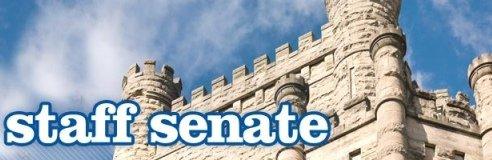 Staff Senate Minutes March 9, 2022   1:15 p.m.Rathskeller Loft, University UnionSenators Present: Maggie Burkhead, Angie Campbell, Chris Childress, Melissa Coleman, Tony Craven, Carrie Gossett, Danielle Green, Justin Hite, Tina Jenkins, Kristi Keck, Renee Kerz, Derek Light, Amber May, Jody Stone, Dusty Strader, Kim Turner, Rick Wyninger Senators Absent: Andrea Beals Guests: Paul McCann, Laura McLaughlin Meeting was called to order at 1:15pm. President, Jody Stone, named Laura McLaughlin as Parliamentarian.  Approval of Minutes – Danielle Green moved to approve the February minutes as written. Angie Campbell seconded the motion. The motion passed unanimously.  Executive Officer Reports 	A. Treasurer’s Report – Chris Childress reported there is $0 in the appropriated account and $369.05 in the restricted gift account. 	B. Secretary Report – No Report 	C. Vice President Report – No report 	D. President’s Report – Jody Stone reported that the executive committee met with the president. The president shared a masking policy and covid update. Springfield is expected to wrap up a budget by May 1. Committee Reports 	A. Personnel Policies, Benefits, and Welfare Committee 		a. Parking Appeals Subcommittee –No report 		b. Parking Advisory Committee – No report 		c. Environmental Health and Safety Subcommittee- No report 	B. Budget and planning Committee 		a. CUPB – Kristi Keck shared that Dean Hendrickson gave an update on the Graduate Schools budget. He also shared that the Graduate School is seeing a record year for enrollment. 		b. University Naming Subcommittee – No report 		c. Campus Master Plan Committee – No report 	C. Liaison Committee 		a. University Union Advisory Subcommittee – No report		b. Staff/Faculty Senate Relations Subcommittee – No report 	D. Elections Committee – Renee Kerz submitted her resignation from the Elections Committee.		a. Elections- The election committee set a date for the election to be April 27. 	E. Ad Hoc Committees		a. Staff Recognition/Development Committee – Angie Campbell reported the committee is down to 15 Shout Out cards.		b. Campus Recreation Broad Committee – No report		c. Constitution Review Committee – No report 	F. Constituent Reports 		a. Administrative and Professional – No report 		b. Non-negotiated Civil Service – Angie Campbell shared they met with the President and got an update on Covid and revisions to the campus masking policy. There is currently a search for Vice President for Business Affairs underway. There was discussion about an update to the weather policy and remote work. 		c. Non-negotiated Trades – No report 		d. Negotiated Trades – No report		e. AFSCME 981 – No report 		f. UPD – No report		g. Contract Appointment or Grant Funded – No report 		h. Minority Report – Maggie Burkhead shared Asian heritage month is beginning in April. 		i. EAC Report – No report 	G. Liaison Reports 		a. Student Senate – No report 		b. Faculty Senate – No report 		c. VPBA Report – Paul McCann gave an update on campus renovations projects that are being completed and planned. He shared the senate appropriations committee is meeting to discuss the 2023 budget, looking at ways the university can cut cost and address audit findings. Sean Reeder is leaving Eastern at the end of February, there will be no interim vice president in the meantime, a search is underway for a new VPBA.   	H. Unfinished Business 		a. Review of the constitution/bylaws – The five proposed revisions to the Staff Senate Constitution were sent to EIU staff members for a vote.  	Article IV, Section 1 – Membership Representation and Qualifications 	Section 1: The membership shall consist of any permanent staff employee who is not a member President’s Council, not a member of the advisory board of the Provost, or represented by the Faculty Senate. 	Article IV, Section 5 – Membership, Representation and Qualifications	The Senate, by majority vote, may remove a Senator for excessive absenteeism (three consecutive absences). 	Article IV, Section 2 – Membership Representation and Qualifications 	The Staff Senate shall consist of members hereafter referred to as Senators. The Senators shall be appointed in the following manner: Membership shall be composed of a one (1) Senator in each employee category to represent the first one hundred (100) employees of the category. An additional Senator will be added to the membership for each additional one hundred (100) employees of an employment category. Senators are added when the population of the category exceeds the initial threshold (i.e. 101-200 employees = 2 Senators, 201-300 = 3 Senators). One (1) Senator appointed for a three (3) year term by the President of Eastern Illinois University to represent the minority community upon recommendation of the Minority Affairs Director. Article IV, Section 3 membership Representation and Qualifications 	Any permanent staff employee who has been employed one (1) year and is not a member of the President’s Council, or not a member of the advisory board of the Provost, or represented by the Faculty Senate is eligible to be a Senator of Staff Senate.  	Article VI, Section 1 	The Staff Senate shall have up to twelve (12) regular meetings a year. The dates of the meetings shall be determined by the Staff Senate as a whole. Tina Jenkins made a motion that the vote is invalid due to the question regarding Article IV; Section 2 was not the same as the amendment that was proposed at the Staff Senate meeting.  Derek Light seconded the motion.  Discussion was had.  Derek Light amended the motion and accepts the other four votes as they stand, and nullify Article IV, Section 2. Rick Wyninger seconded the motion.  The motion passed by majority vote 10-7.	I. New Business – Jody Stone reminded all Senator to submit any questions to the president via email.Derek Light made the motion to purchase more Shout Out cards. Rick Wyninger tabled the motion.  Derek Light seconded that motion. Motion passes unanimously.  Renee Kerz motion to adjourn the meeting.  Danielle Green seconded the motion.  Motion passes unanimously. Meeting ended at 2:25pm.  